Datos personalesNombre y apellido: Diego Germán Amaya Ciudad/Provincia: Yerba Buena / Tucumán 		e-mail: diego.g.amaya@gmail.comInstagram: design_argentina				WhatsApp: +549 351 613 9933Sitio web (opcional): diegoamayadesign.comFicha técnicaClasificación:Diseño Universal lúdico con fines recreativos, para estimular la memoria¿Qué aportes didácticos brinda esta pieza a la temática? Instruye sobre mecanismos y adaptaciones. Ejercita la memoria, la paciencia y la concentración. Nombre: Dado CabezasTamaño: 80 x 80 X 80 mmEncastrable: Si Si es encastrable cuantas piezas incluye: 9Parámetros: Impar  x5Altura de capa: 0.16mm Relleno: 25 % Material: PLA Grilon / 3n3 Soportes: NOImpresora utilizada: Artillery Hornet Tiempo aproximado: 21:41 HS Parámetros: par x4Altura de capa: 0.16mm Relleno: 25 % Material: PLA Grilon Soportes: NO Impresora utilizada: Artillery Hornet Tiempo aproximado: 20:48 HSPalabras Clave: cabeza, dado, dadocabeza, rompecabeza, números, lados, prisma, dado 3d, rempecabezas 3d, memoria, paciencia, motricidad, encastres.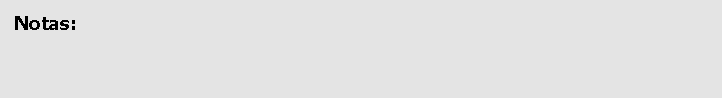  NOTAS: Diseño realizado por Ismael Musa en el marco de un trabajo práctico de la materia tecnología 2, de la carrera diseño industrial, de la universidad San Pablo Tucumán. 